Match the Mucus Malady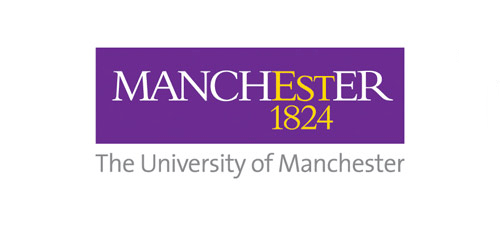 Mucus Memory ChallengeFill in the gaps by finding the missing terms! (Brackets = number of letters)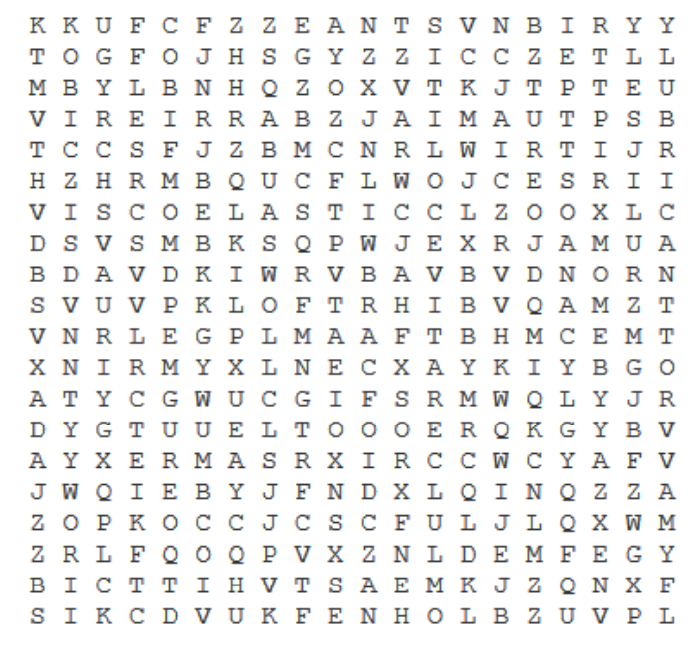 